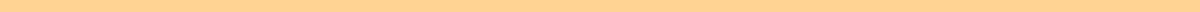 Letter of Intent Graduate School Counseling[Sarah Thompson]
123 Hope Street
Cityville, ST 12345
sarah.thompson@example.com
(123) 456-7890
June 20, 2024Admissions Committee
Counseling Department
Inspiring University
456 University Avenue
Cityville, ST 67890Dear Members of the Admissions Committee,I am writing to express my strong interest in pursuing a Master’s Degree in Counseling at Inspiring University. With a deep commitment to helping individuals navigate their mental health journeys and a dedication to fostering emotional well-being, I am eager to further my education and contribute meaningfully to the field of counseling.My academic journey began with a Bachelor’s degree in Psychology from State University. During my undergraduate studies, I developed a solid foundation in psychological theories and practices, particularly in understanding human behavior and mental health. My experience as a Peer Counselor at State University, where I provided support to students facing various personal and academic challenges, further ignited my passion for counseling and underscored the importance of empathy and active listening.I am particularly drawn to Inspiring University because of its distinguished faculty, comprehensive curriculum, and commitment to experiential learning. The courses in therapeutic techniques, multicultural counseling, and trauma-informed care align perfectly with my professional goals. I am also excited about the opportunity to engage in practicum and internship experiences that will allow me to apply my knowledge in real-world settings and develop my counseling skills.My long-term career goal is to become a licensed professional counselor specializing in trauma and grief counseling. I am particularly interested in working with underserved populations to provide accessible and effective mental health services. I believe that the Master’s program at Inspiring University will provide me with the knowledge, skills, and network necessary to make a significant impact in the field of counseling.Thank you for considering my application. I am eager to bring my dedication, experience, and enthusiasm to the Master’s program at Inspiring University and to contribute to the vibrant academic community. I look forward to the opportunity to further discuss my application and how I can contribute to Inspiring University.Sincerely,Sarah Thompson
[Your Signature (if submitting a hard copy)]